План-конспект урока географии  «Рельеф и полезные ископаемые Австралии»8 класс«Рельеф и полезные ископаемые Австралии»Цель урока: Сформировать знания о тектоническом строении,  рельефе и полезных ископаемых АвстралииЗадачи урока:образовательные: выявить главные черты рельефа Австралии; установить взаимосвязь между тектоническим строением, размещением крупных форм рельефа и полезных ископаемых на материке, продолжить формирование умений составлять опорные схемы и работать по нимразвивающие: развивать умения работать в группе; способствовать развитию памяти, логики и интеллекта, развивать устойчивый познавательный интерес учащихся к изучению природы материков Земли;воспитательные: способствовать формированию культуры общения при работе в группахПланируемые образовательные результаты:личностные: умение вести самостоятельный поиск информации, умение взаимодействовать  и работать в коллективе; высказывать и анализировать собственные суждения, подтверждая их фактами; предметные: расширение знаний о тектоническом строении, рельефе и полезных ископаемых материков Земли; овладение практическими умениями работы с географическими и контурными картами.метапредметные: умение организовать свою деятельность, определять ее цели и задачи, выполнять учебные действия в соответствии с заданиемТип урока:  Урок - практическая работа на контурных картахКомпетенции, на формирование которых направлен урок:Предметные компетенции: умение находить в предложенной информации сведения, позволяющие раскрыть тему урока, делать перенос знаний из области теоретических навыков в практические и наоборот, умение перерабатывать и использовать информацию для решения конкретных учебных задачЛичностные компетенции: умение адекватно оценивать свои способности и возможности на уроке; умение формировать внутреннюю мотивацию приобретения знаний для дальнейшего образования, а также понимание необходимости личностного роста для успешного самоопределения в будущем.Информационные компетенции: умение работать с различными источниками географической информации: текстом, географическими картами; осуществлять поиск необходимой информации различными способами для подготовки опорного конспекта по теме; анализировать, обрабатывать, синтезировать и различную информацию с целью всестороннего изучения материала урока.Коммуникативные компетенции: умение работать в группе, достигать цели общения в сотрудничестве с другими учащимися, находить общее решение поставленной задачи;  умение устранять разногласия, устно излагать идеи, корректно и правильно задавать вопросы, представить себя, выступить перед аудиторией в роли спикера.Оборудование к уроку: Настенные карты – физическая карта Австралии и карта строения земной коры мира, контурные карты Австралии (раздаточный материал), атласы, цветные карандаши, экран,  проектор, компьютер, мультимедийная презентация урока (прилагается в папке)ХОД УРОКАI. ОРГМОМЕНТ. - Здравствуйте ребята! Мы продолжаем изучать Австралию. Тема урока «Рельеф и полезные ископаемые Австралии».                          Слайд 1Учитель формулирует цель и задачи урока.                         Слайд 2                                                                                                                 Сегодня у нас урок - практическая работа, для которого вы должны были подготовить атлас и цветные карандаши. Перед каждым из вас на парте лежит распечатанная контурная карта Австралии. Учитель проверяет готовность учащихся к уроку. На время урока я предлагаю вам стать исследователями и поработать в группеУчитель зачитывает называние групп.                                 Слайд 3                                                                         Для каждой группы я подготовила специальные вопросы, ответить на которые вам помогут соответствующие карты атласа. На работу в группе отводится 5 минут. После отведенного времени на работу группа предоставит нам свое исследование.II. ИЗУЧЕНИЕ НОВОГО МАТЕРИАЛА. Группа №1  Геотектоники                                                                                                                         Об особенностях строения земной коры нам расскажут геотектоники.                                                                                                        Слайд 4Вопросы группы: 1.Определите, какие участки земной коры лежат в основании материка? Какой участок лежит в основании западной, а какой -  в основании восточной части материка?2. Какой из них занимает наибольшую площадь?После ответа группы «Геотектоники» приступить к заполнению опорной схемы на контурной карте Австралии                Слайд 5 Группа №2 Геоморфологи             Рассмотреть особенности рельефа Австралии нам помогут геоморфологи.                                                                                                      Слайд 6Вопросы группы: 1.Какие  крупные формы рельефа (горы и равнины)  сформировались в Австралии? Назовите их.2. Какие из них занимают наибольшую площадь материка?Задание всему классу: Сравните карты – строение земной коры мира и физическую Австралии и установите взаимосвязь между строением земной коры и размещением крупных форм рельефа по материку.    Слайд 7После ответа группы «Геоморфологи» продолжаем заполнять опорную схему                                                                                             Слайд 8Учитель рассказывает о рельефе Австралии.                     Слайды 9-12Рельеф Австралии не сложен. Западная часть материка немного приподнята – здесь простирается обширное Западно-Австралийское плоскогорье. Средняя высота плоскогорья 400-600 метров. В пределах плоскогорья размещаются крупнейшие пустыни материка – учащимся дается задание  найти и назвать их. Ответ: это Большая песчаная и Большая пустыня Виктория.Далее при движении на восток,  высота материка постепенно понижается, и плоскогорье переходит в Центральную низменность, средняя высота которой 0-200 метров.  В пределах этой равнины находится самая низкая точка Австралии - учащимся дается задание найти его и назвать АВ. Ответ: это впадина озера Эйр-Норт (-16 м над уровнем океана).Продолжая движение на восток, территория вновь начинается подниматься. И это не удивительно, так как  вдоль восточного побережья Австралии протянулись горы - учащимся дается задание определить их название и среднюю высоту гор.  Ответ:  Эти горы называют  Большой Водораздельный хребет, средняя высота 500-1000 метров. В юго-восточной части хребта (Австралийские Альпы) находится самая высокая вершина материка  –  учащиеся находят на карте и называют ее АВ. Ответ: это гора Косцюшко (2228 м).Национально-региональный компонент (НРЭО)  На какие известные Вам горы Земли похож Большой Водораздельный хребет Австралии? Объясните почему?Ответ:  Австралийские горы похожи на Уральские по высотному положению и внешнему облику, так как они имеют одинаковый возраст - были образованы в одну эпоху складчатости – в PZ.                 После ответа учащихся продолжаем заполнять опорную схему – вычерчивание профиля материка.                                      Слайд 13                                                       А теперь мы обобщим полученные сведения и запишем главные черты рельефа Австралии в тетрадь.                                                                                                     Слайд 14Австралия - самый низкий равнинный материк Земли - равнины  занимают 90%  её площадиПреобладают низменности и плоскогорья - 50% : 50%Наиболее приподнята восточная часть материка - здесь находится Большой Водораздельный хребетАвстралия - единственный материк, где нет современного оледенения и действующих вулканов – учащимся дается задание, объясните почему?Группа №3 МинерологиМы продолжаем исследование, группа минерологов расскажет нам, какими полезными ископаемыми богата Австралия.                                                                                                    Слайд 15Вопросы группы: 1.Какими полезными ископаемыми богата Австралия? Перечислите их.2.Определите, в какой части материка залегают магматические (рудные) полезные ископаемые,  а в какой части – осадочные (нерудные)?После ответа группы «Минерологи» продолжаем заполнять опорную схему, слушая рассказ учителя о полезных ископаемых.                                                                                                        Слайд 16  Учитель рассказывает о  полезных ископаемых Австралии.                                                                                                 Австралия богата разнообразными полезными ископаемыми. Железная руда, каменный уголь, уран, бокситы, алмазы – все это посыпалось, как из рога изобилия, как только «царапнули» поверхность безлюдных пустынь. В стране начался «сырьевой бум», который превратил Австралию в одну из ведущих горнодобывающих держав мира. Как писали в газетах, эта страна, прежде «ехавшая на спине овцы»,  теперь «пересела на вагонетку с рудой».         В самом начале «сырьевого бума» на п-ове Кейп-Йорк было обнаружено крупнейшее в мире месторождение высококачественных алюминиевых руд – бокситов.         В 70-х годах XX века в северной части п-ова Арнемленд был разведан ураново-рудный пояс, на который приходится 90% всех запасов этого металла в стране. Сегодня Австралия входит в 3-ку ведущих государств мира по добыче урановых руд – главного сырья для атомной энергетики.       Об австралийских алмазах заговорили с конца 70-х годов прошлого века, когда  в 1978 году в Западной Австралии геологи нашли первое крупное месторождение алмазов.  А уже в начале 90-х годов Австралия вышла на первое место в мире по добыче алмазов, обогнав ЮАР и Россию. Крупнейшее месторождение  - Кимберли.      Австралия вместе с Бразилией и Китаем обеспечивает 2/3 мировой добычи железной руды. Крупнейшие месторождения открыты на западе материка – в бассейне Хамерсли.        По добыче золота Австралия сегодня занимает 2-ое место в мире после Китая. Основные запасы золота сосредоточены на юго-западе материка – в штате Западная Австралия - близ города Калгурли.       Крупные залежи полиметаллических руд обнаружены в штатах Новый Южный Уэльс (месторождение Броккен-Хилл) и  Квинсленд.      Основная доля запасов медно-никелевых руд сосредоточена в месторождении Маунт-Айза — на западе штата Квинсленд.      Стоит добавить, что Австралия является крупнейшим мировым поставщиком каменного угля, крупные залежи которого встречаются на юго-востоке материка, в районе города Сиднея.      Кроме того, геологами установлено, что в недрах и на шельфе у берегов материка находятся крупные месторождения нефти и природного газа. Нефть и газ найдены и добываются в штате Квинсленд, а также на континентальном шельфе у юго-восточных,  западных и северо-западных берегов материка.Задание:  Проанализируйте опорную схему и ответьте на вопрос, полезные ископаемые, какого происхождения преобладают в Австралии?Домашний вопрос: Почему  Австралия наиболее богата полезными ископаемыми магматического происхождения (руды металлов), несмотря на то, что преобладает равнинный рельеф?                                       Слайд 17   III. ПОДВЕДЕНИЕ ИТОГА УРОКА- Молодцы! Мы с вами только что успешно завершили все необходимые исследования и закончили выполнять практическую работу на контурных картах. Пора подводить итог урока. И сделать вывод, ответив на  главный вопрос – какая существует взаимосвязь между строением земной коры, размещением крупных форм рельефа и полезных ископаемых?                                                                                                           Слайд 18                                         IV. РЕФЛЕКСИЯ                                                                           Слайд 19В завершении урока  я предлагаю вам оценить содержание пройденного материала и эффективность собственной работы на уроке, продолжив следующие предложения устно:сегодня я узнал...было трудно…я понял, что…я научился…я смог…было интересно узнать, что…V. ДОМАШНЕЕ ЗАДАНИЕ                                                        Слайд 20§ 35 ( раздел - рельеф и п/ископаемые) читать Записи в тетради учить + работа с опорной схемой (устно) Домашний вопрос в тетради (письменно) Группа №1 – ГеотектоникиГеотектоника – наука, изучающая строение и движения земной корыИспользуя карту строения земной коры (атлас, стр. 4-5), ответить на вопросы:1. Определите, какие участки земной коры лежат в основании материка? Какой участок лежит в основании западной, а какой - в основании восточной части материка?2. Какой из них занимает наибольшую площадь?---------------------------------------------------------------------------------------Группа №2 – ГеоморфологиГеоморфология - наука, изучающая происхождение, строение и развитие рельефаИспользуя физическую карту Австралии (атлас, стр. 28), ответить на вопросы:1. Какие крупные формы рельефа (горы и равнины) сформировались в Австралии? Назовите их.2. Какие из них занимают наибольшую площадь материка?---------------------------------------------------------------------------------------Группа №3 – МинерологиМинералогия - наука, изучающая образование, классификацию и размещение полезных ископаемых в земной коре Используя физическую карту Австралии (атлас, стр. 28), ответить на вопросы:1. Какими полезными ископаемыми богата Австралия? Перечислите их.2. Определите, в какой части материка залегают магматические (рудные) полезные ископаемые, а в какой части – осадочные (нерудные)железные руды                                        полиметаллы         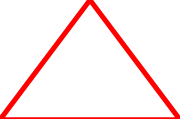 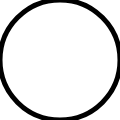 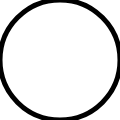 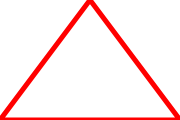 никелевые руды                                       золото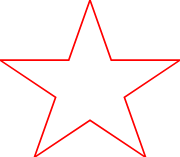 бокситы                                                    алмазы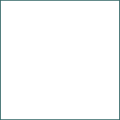 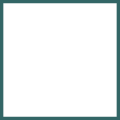 урановые руды                                        каменный уголь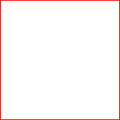 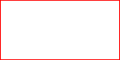 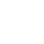 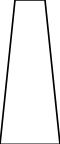 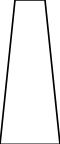 медные руды                                           нефть и природный газ